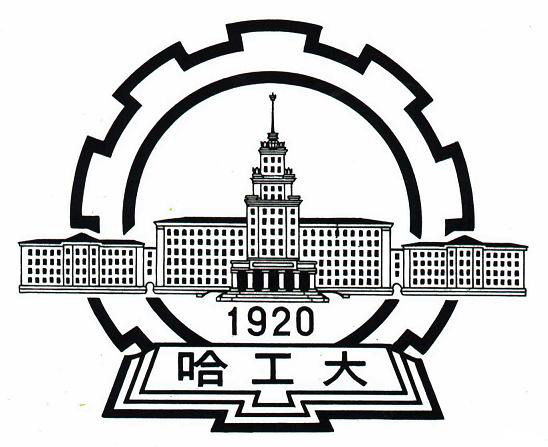 哈尔滨工业大学(威海)师德师风先进个人评审表姓    名：                                所在单位：                              填报日期：          年       月      日姓名性别出生日期民族政治面貌最高学位行政职务专业技术职务 籍贯曾受过何种奖励主要学习及工作经历 主要先进事迹（宋体，小四，1.5倍行距，限5000字）基层党支部意见负责人签字：                              年    月    日单位党委意见负责人签字：               （盖章）       年    月    日学校意见负责人签字：               （盖章）       年    月    日